February12th, 2017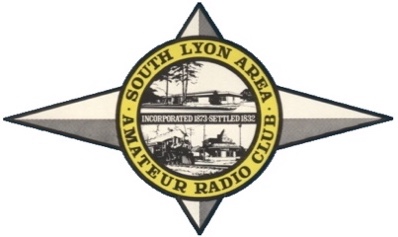 AttendancePass around the attendance sheet. Opening Call to orderRound of IntroductionsVote to accept Secretary's report from last meeting Treasurer's report President's ReportVice-President's ReportCommittee ReportsWeb siteWinter Field DayOld BusinessWinter Field DayMichigan State Parks on the Air in 2017New Business Logbook of the World for ClubNet AssignmentsMeeting AdjournmentShow & Tell PresentationAttachmentsLast Business Meeting MinutesSpecial SLAARC Meeting – Saturday, Jan 28thFebruaryMarch